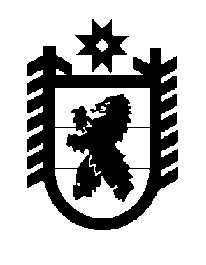 Российская Федерация Республика Карелия    ПРАВИТЕЛЬСТВО РЕСПУБЛИКИ КАРЕЛИЯРАСПОРЯЖЕНИЕот  24 ноября 2015 года № 716р-Пг. Петрозаводск В соответствии с Законом Республики Карелия от 6 июня 2000 года 
№ 414-ЗРК «Об управлении и распоряжении государственным имуществом Республики Карелия»:1. Создать государственное унитарное предприятие Республики Карелия «КарелКоммунЭнерго» (далее – предприятие), основанное на праве хозяйственного ведения.2. Определить основной целью деятельности предприятия обеспечение надежного тепло- и газоснабжения населения в границах муниципальных образований в Республике Карелия.3. Государственному комитету Республики Карелия по управлению государственным имуществом и организации закупок совместно с Министерством строительства, жилищно-коммунального хозяйства и энергетики Республики Карелия осуществить необходимые действия, связанные с созданием предприятия.4. Внести в Перечень государственных унитарных предприятий Республики Карелия и хозяйственных обществ с долей Республики Карелия в уставном капитале, находящихся в ведении органов исполнительной власти Республики Карелия, утвержденный распоряжением Правительства Республики Карелия от 8 февраля 2007 года № 38р-П (Собрание законодательства Республики Карелия, 2007, № 2, ст. 216; 2011, № 4, ст. 547; № 10, ст. 1667; № 12, ст. 2140; 2012, № 3, ст. 497; № 9, ст. 1668; 2013, № 2, 
ст. 329; № 9, ст. 1655; № 12, ст. 2324; 2014, № 5, ст. 847; № 10, ст. 1864;  2015, № 4, ст. 708; № 5, ст. 954) с изменениями, внесенными распоряжениями Правительства Республики Карелия от 3 июня 2015 года № 372р-П,  
от 30 июля 2015 года № 478р-П, от 6 октября 2015 года № 612р-П, 614р-П, 
от 23 ноября 2015 года № 707р-П, изменение, дополнив пункт 4 позицией следующего содержания: «государственное унитарное предприятие Республики Карелия «КарелКоммунЭнерго».           ГлаваРеспублики  Карелия                                                              А.П. Худилайнен